   Smer: Medicinska sestra – Tehničar   I I I godina    Udžbenik:  Za 3. Razred medicinse škole   Autori: Jovan Teodorović i saradnici   PITANJA: 1. PulmologijaZnaci i simptomi oboljenja respiratornog sistemaAkutni bronhitisPneumonija (primarna i sekundarna)Bronhiektazije i apsces plućaBronhijalna astma (alergiska, nealergiska, mešovita)Status asmatikusHronični opstruktivni bronhitisHronična plućna insuficijencijaEmbolija i infarkt plućaTuberkoloza pluća  Zapaljenje plućne maramice -pleuritisi2. Bolesti KVSStečene srčane maneInsuficijencija srca Plućni edem Endokarditis MiokarditisPerikarditis (akutni i hronični)Angina pektorisInfarkt miokardaKardiomiopatijeArterijska hipertenzijaPoremećaji srčanog ritma3. Bolesti i krvi krvotvornih organaPerniciozna anemijaHemolitička anemijaHipohromna anemijaGranulocitopenije i agranulocitozeAkutna leukemijaHronična mijeloidna leukemijaHronična limfatična leukemijaMaligni limfomiMultipli mijelomTrombocitopenijeHemofilija4. Alergologija,imunologija i reumatologija Alergijske bolestiNutritivne i medikamentozne alergijeReumatoidni artritisSistemski eritemski lupusOsteoporozaDegenerativne bolesti kičmenog stuba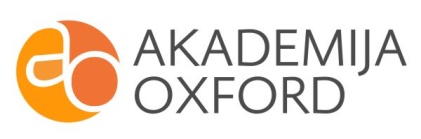 